Ženklai ir simboliaiSaulė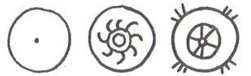 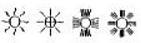 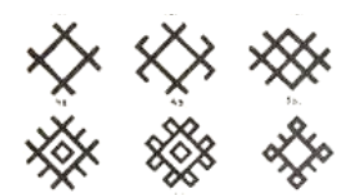 the sunMėnulis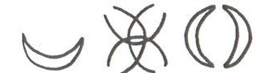 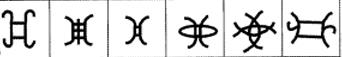 the moonDangus ir žemė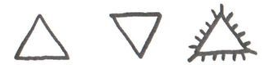 heaven and earthVisata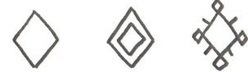 universeŽemė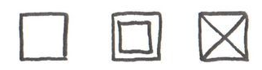 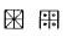 landLaikas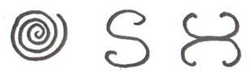 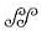 timeŽvaigždė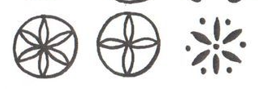 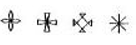 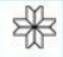 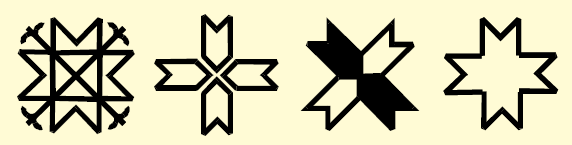 starPerkūnas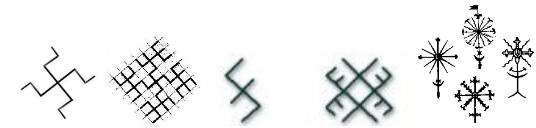 thunderVėjas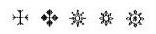 the windLietus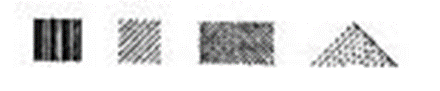 rainŽaltys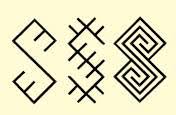 grass-snake